УТВЕРЖДАЮ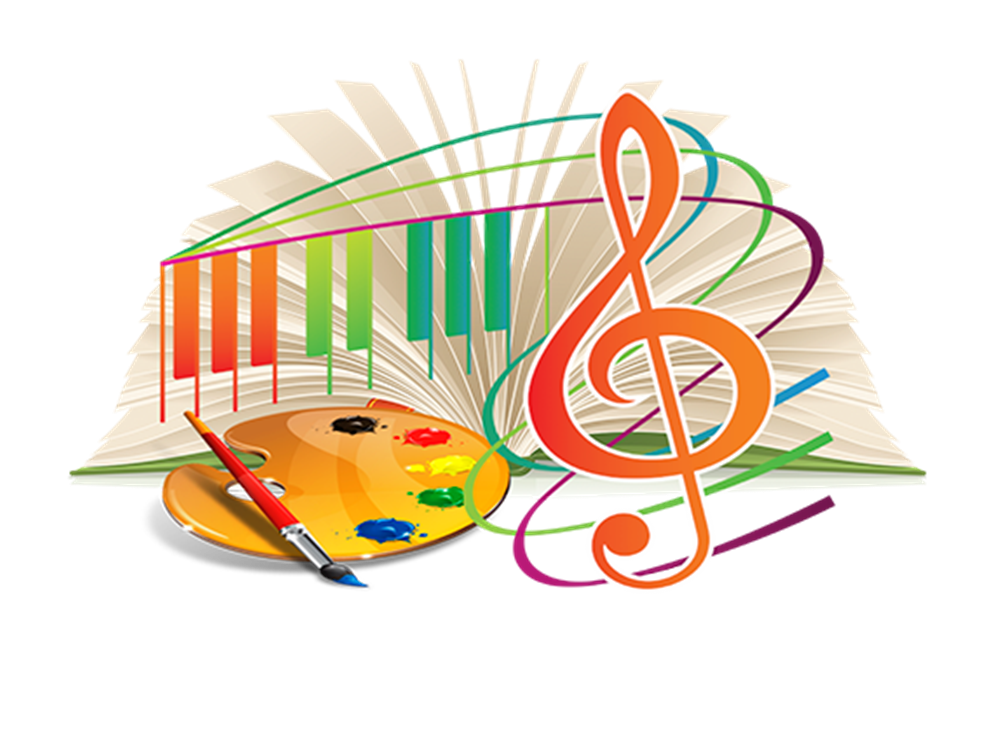 Директор Государственного бюджетного учреждениядополнительного профессионального образованияНижегородской области «Учебно-методический центрхудожественного образования»___________________________ А.Ю. ПоповПрограмма курсов повышения квалификации«Концертмейстерское искусство: музыкальная педагогика и психология»30 часовВремяПрограммаМесто проведения25.03.2019 (пн.)09.00 – 10.00Регистрация участниковОткрытие курсовРябикина Марина Николаевна – старший методист  ГБУ ДПО НО УМЦМБУ ДО «ДШИ №6 им. А.А.Касьяноваадрес: г.Н.Новгород, ул. Горького, 149-аотв. Рябикина М.Н.25.03.2019 (пн.)10.00 – 13.00«Законы музыки барокко»Кузнецова Ирина Геннадьевна – профессор кафедры концертмейстерского мастерства ННГК им.М.И.ГлинкиМБУ ДО «ДШИ №6 им. А.А.Касьяноваадрес: г.Н.Новгород, ул. Горького, 149-аотв. Рябикина М.Н.25.03.2019 (пн.)13.00 – 14.00ПерерывМБУ ДО «ДШИ №6 им. А.А.Касьяноваадрес: г.Н.Новгород, ул. Горького, 149-аотв. Рябикина М.Н.25.03.2019 (пн.)14.00 – 17.00«Основные направления в работе в классе концертмейстерства и аккомпанемента»Гринес Ольга Вячеславовна – профессор, кандидат искусствоведения кафедры концертмейстерского мастерства  ННГК им.М.И.Глинки МБУ ДО «ДШИ №6 им. А.А.Касьяноваадрес: г.Н.Новгород, ул. Горького, 149-аотв. Рябикина М.Н.26.03.2019 (вт.)10.00 – 13.00«Работа в ансамбле»Гринес Наталья Вячеславовна – доцент кафедры концертмейстерского мастерства  ННГК им.М.И.Глинки МБУ ДО «ДШИ №6 им. А.А.Касьяноваадрес: г.Н.Новгород, ул. Горького, 149-аотв. Рябикина М.Н.26.03.2019 (вт.)13.00 – 14.00ПерерывМБУ ДО «ДШИ №6 им. А.А.Касьяноваадрес: г.Н.Новгород, ул. Горького, 149-аотв. Рябикина М.Н.26.03.2019 (вт.)14.00 – 17.00«Работа в ансамбле»Гринес Наталья Вячеславовна – доцент кафедры концертмейстерского мастерства  ННГК им.М.И.Глинки МБУ ДО «ДШИ №6 им. А.А.Касьяноваадрес: г.Н.Новгород, ул. Горького, 149-аотв. Рябикина М.Н.27.03.2019 (ср.)10.00 – 13.00«Работа над вокальными произведениями в концертмейстерском классе»Волкова Татьяна Юрьевна -– доцент кафедры концертмейстерского мастерства  ННГК им.М.И.ГлинкиМБУ ДО «ДШИ №8 им.В.Виллуана» адрес: г.Н.Новгород ул. Варварская, д.5 отв. Рябикина М.Н.27.03.2019 (ср.)13.00 – 14.00ПерерывМБУ ДО «ДШИ №8 им.В.Виллуана» адрес: г.Н.Новгород ул. Варварская, д.5 отв. Рябикина М.Н.27.03.2019 (ср.)14.00 – 17.00«Работа над вокальными произведениями в концертмейстерском классе»Волкова Татьяна Юрьевна -– доцент кафедры концертмейстерского мастерства  ННГК им.М.И.ГлинкиМБУ ДО «ДШИ №8 им.В.Виллуана» адрес: г.Н.Новгород ул. Варварская, д.5 отв. Рябикина М.Н.28.03.2019 (чт.)10.00 – 13.00«Общие ошибки и их решения на уроках по концертмейстерскому мастерству»Гринес Ольга Вячеславовна – профессор, кандидат искусствоведения кафедры концертмейстерского мастерства  ННГК им.М.И.ГлинкиМБУ ДО «ДШИ №6 им. А.А.Касьяноваадрес: г.Н.Новгород, ул. Горького, 149-аотв. Рябикина М.Н.28.03.2019 (чт.)13.00 – 14.00ПерерывМБУ ДО «ДШИ №6 им. А.А.Касьяноваадрес: г.Н.Новгород, ул. Горького, 149-аотв. Рябикина М.Н.28.03.2019 (чт.)14.00 – 17.00«Аттестация педагогических работников»Клементьева Мария Александровна – специалист 1-ой категории ГБУ ДПО НО УМЦМБУ ДО «ДШИ №6 им. А.А.Касьяноваадрес: г.Н.Новгород, ул. Горького, 149-аотв. Рябикина М.Н.28.03.2019 (чт.)17.00Круглый стол по заявленным темам. Получение удостоверений о прохождении курсов повышения квалификацииМБУ ДО «ДШИ №6 им. А.А.Касьяноваадрес: г.Н.Новгород, ул. Горького, 149-аотв. Рябикина М.Н.